Ein Quiz quer durch 
alle Sacherzählungen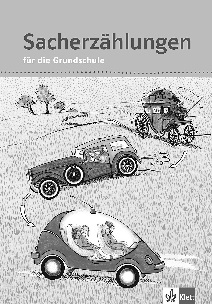 1Gesucht werden die Namen berühmter und besonderer Menschen. Schreibe ihre Namen auf.Name:Klasse:Datum:KV 29Gesucht wird …der italienische Künstler, der 
die „Mona Lisa“ gemalt hat.Leonardo	Gesucht wird …der Junge, der 1 000 Milliarden Bäume 
pflanzen will.Gesucht wird …der erste Mensch, der ins All 
geflogen ist.Gesucht wird …ein Mädchen aus Indien, das als Jüngste 
den Mount Everest bezwang.Gesucht wird …ein berühmter Naturforscher, der 
beim Ausbruch des Vesuvs den Tod fand.Gesucht wird …ein Polarforscher, der als Erster 
den Südpol erreichte.Gesucht wird …ein Künstler, der Gebäude, Brücken 
und sogar Inseln verpackt.Gesucht wird …ein Mädchen aus Pakistan, das als Jüngste 
den Friedensnobelpreis bekam.Gesucht wird …ein Forscher, der auf seiner Expedition 
Ameisenpastete essen musste.Gesucht wird …der Mann, der den Buchdruck erfand. Gesucht wird …ein Komponist, der schon mit sechs Jahren 
sein erstes Konzert gab.Gesucht wird …ein Seefahrer und großer Abenteurer, 
der die Welt entdecken wollte.